   LA, MO, PI, MÍ, LE, SE, PA, LÍ, LI, MA, ME, SU,      SI, PO, PE _____________	 ____________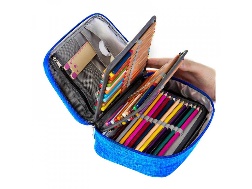 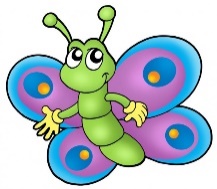  ____________   	   ____________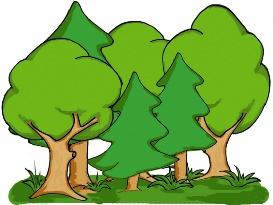 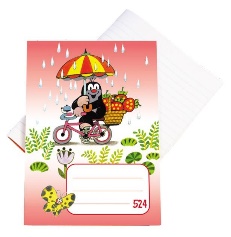  _____________ 		  ____________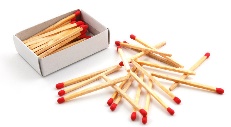 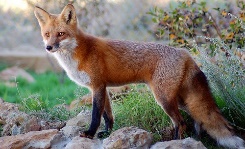    _____________ 	        ____________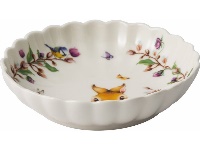 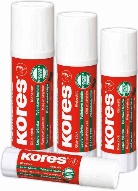   _____________ 	 ____________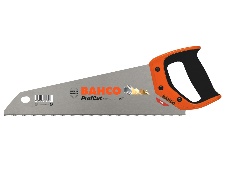 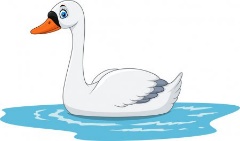      _____________ 	 ____________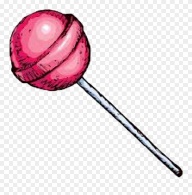 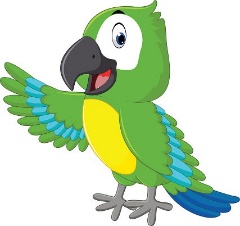  ______________ 	____________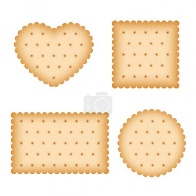 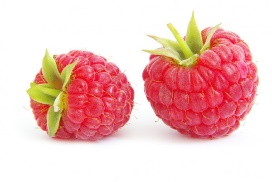   ______________ 		 ____________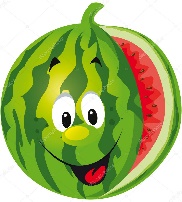 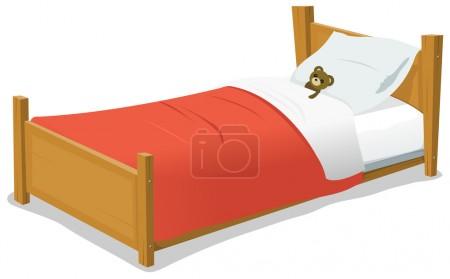 